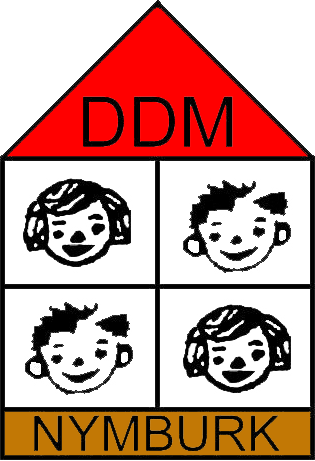 DŮM  DĚTÍ  A  MLÁDEŽE,  NYMBURK, 2. května 968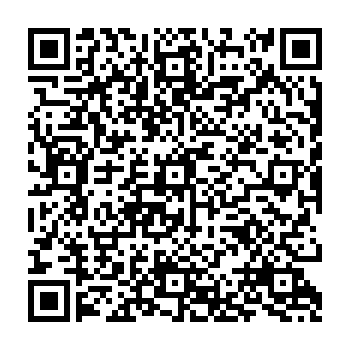 2. května 968, 288 02 NymburkTel: 325 514 671,  E-mail: ddm@ddm-nymburk.cz, http://www.ddm-nymburk.czpříspěvková organizace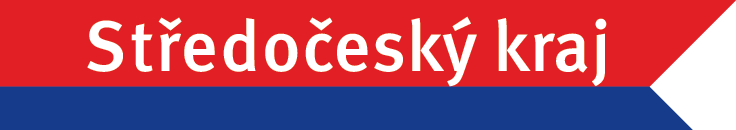 Čl. 1 Všeobecná ustanoveníTento vnitřní řád vydává na základě ustanovení zákona č. 561/2004 Sb. v platném znění ředitelka Střediska volného času - Domu dětí a mládeže, Nymburk, 2. května 968 ( dále jen DDM).Vnitřní řád je závazný pro všechny účastníky zájmového vzdělávání a všechny interní i externí pracovníky DDM.Čl. 2Charakteristika střediska volného času, DDM DDM je střediskem volného času zřízeným podle zákona č. 561/2004 Sb. v platném znění a vyhlášky č. 74/2005 Sb. o zájmovém vzdělávání. Dům dětí a mládeže, Nymburk, 2. května 968, adresa Nymburk 288 02, 2. května 968/16 je příspěvková organizace zřízená Středočeským krajem  zapsaná v rejstříku škol a školských zařízení.Místa poskytování vzdělávání nebo školských služeb zapsaná v rejstříku škol jsou: 1. náměstí B. Hrozného 12, 289 22 Lysá nad Labem 2. Školská 112, 289 23 Milovice 3. J. A. Komenského 1534, 289 22 Lysá nad Labem     Čl. 3 Účastníci zájmového vzděláváníÚčastníky zájmového vzdělávání jsou žáci, studenti a pedagogičtí pracovníci, popřípadě i další osoby (vyhláška č. 74/2005 Sb., § 118)Práva účastníků zájmového vzdělávání DDM Nymburk,případně jejich zákonných zástupcůprávo rovného přístupu každého občana České republiky nebo jiného členského státu evropské unie ke vzdělání bez jakékoli diskriminace z důvodu rasy, barvy pleti, pohlaví, jazyka, víry a náboženství, národnosti, etnického nebo sociálního původu, majetku, rodu a zdravotního stavu nebo jiného postavení občanaprávo na zohledňování potřeb jednotlivceprávo vzájemné úcty, respektu, názorové snášenlivosti, solidarity a důstojnosti všech účastníků vzděláváníprávo svobodného šíření poznatků, které vyplývají z výsledků soudobého stavu poznání světa a jsou v souladu s obecnými cíli vzděláváníprávo na vzdělávání a školské služby podle školského zákonaprávo na informace a poradenskou pomoc v záležitostech týkajících se zájmového vzdělávání podle školského zákonavyjádřit souhlas s pořizováním audio a video dokumentace při zájmovém vzdělávání pro prezentační účely DDMPovinnosti účastníků zájmového vzdělávání DDM Nymburk, případně jejich zákonných zástupcůvyplnit pravdivě všechny údaje na přihlášce DDM a odevzdat ji v  termínu pro daný školní rokzaplatit poplatek za zájmové vzdělávání určeným způsobem a ve stanoveném termínuúčastnit se zájmového vzdělávání, do kterého se přihlásí v době konání podle rozvrhupředem omluvit svou neúčast na zájmovém vzdělávání. Předčasný odchod pouze na základě písemné žádosti zákonného zástupce.seznámit se s Provozním a Vnitřním řádem a dodržovat jeho ustanovení. V případě jejich porušení může být účastník vyloučen ze zájmového vzdělávání bez nároku na vrácení zaplacených poplatků.zdržovat se pouze v prostorách určených pro zájmové vzdělávání v přítomnosti vedoucích ZÚ nebo pracovníků DDMřídit se pokyny externích a interních pracovníků zájmového vzdělávánídodržovat zásady a podmínky bezpečnosti a ochrany zdraví, požární ochrany, zdržet se projevů sociálně patologických jevů, diskriminace, nepřátelství nebo násilí, neohrožovat zdraví své ani zdraví ostatníchnepoškozovat inventář a zařízení objektu, nerušit ostatní účastníky zájmového vzdělávání, udržovat čistotu a pořádekpři předčasném příchodu nebo pozdějším odchodu než stanoví rozvrh ZÚ, do kterého se přihlásí je možno trávit tento čas v odpoledním klubu Po – Čt od 12,30 hod. do 16,30 hod. a Pá 12.30 hod. -15.00 hod.nahlásit neprodleně a bezprostředně vedoucími ZÚ nebo akce případný úraz, který se stal během zájmového vzdělávánísdělit neprodleně změny týkající se osobních údajůza děti zodpovídá pedagog pouze po dobu trvání zájmového útvaruděti odcházejí po ukončení zájmového útvaru samy ,  pokud rodiče nepodají písemnou žádost o jejich vyzvedáváníděti jsou na začátku školního roku poučeny o tom, že cenné věci nemají odkládat na nehlídaných místech ( šatna, chodby ….. ) a mají si je brát sebou do učeben a  odpoledního klubu, případně uschovat v trezoru v odpoledním klubu či v kanceláři  DDM Nymburk. DDM Nymburk za odložené věci neruší.Čl. 4Formy zájmového vzdělávání a způsob evidence účastníků (vyhláška č.74/2005 Sb.)DDM uskutečňuje zájmové vzdělávání těmito formami:příležitostnou výchovnou, vzdělávací, zájmovou a rekreační činnost nespojenou s pobytem mimo místo, kde právnická osoba vykonává činnost školského zařízení pro zájmové vzděláváníU této formy vzdělávání jsou účastníci evidováni kvalifikovaným odhadem, v prezenčních seznamech.pravidelnou výchovnou, vzdělávací a zájmovou činnostU této formy vzdělávání jsou účastníci přijati a evidování na základě písemné přihlášky. Přihlášky se stávají školní matrikou ve smyslu zákona č. 561/2004 Sb., § 28, odst. 3, v platném znění.táborovou činností a další činností spojenou s pobytem mimo místo, kde právnická osoba vykonává činnost školského zařízení pro zájmové vzdělávání. U této formy vzdělávání jsou účastnící přijati a evidování na základě písemné přihlášky,popř. kvalifikovaným odhadem. Přihlášky se stávají školní matrikou ve smyslu zákona č. 561/2004 Sb., § 28, odst. 3, v platném znění.osvětovou činnost včetně shromažďování a poskytování informací pro děti, žáky a studenty, popř. i další osoby a vedení k prevenci sociálně patologických jevů. U této formy vzdělávání jsou účastníci evidování v prezenčních seznamech, kvalifikovaným odhadem.individuální prací, zejména vytvářením podmínek pro rozvoj nadání dětí, žáků a studentů.U této formy jsou účastníci evidování v prezenční listině. využitím otevřené nabídky spontánních činností.U této formy vzdělávání jsou účastníci evidování v docházkovém sešitu nebo kvalifikovaným odhadem. Čl.5 Provozní hodiny, úřední hodiny a kontakt s pracovníky DDMDDM zpravidla vykonává činnost po celý školní rok, i ve dnech, kdy neprobíhá školní vyučování. Provozní hodiny jsou od pondělí až čtvrtek od 9,00 hod. do 18,00hod., v pátek od 9,00 hod do 15,00 hod. , případně i o víkendech.  Na místech poskytování vzdělávání nebo školských služeb (viz. čl. 2.)  je činnost uskutečňována ve školním roce v době, kdy probíhá školní vyučování, výjimečně o víkendech.Mimo výše uvedený čas se v budově DDM můžou zdržovat osoby pouze se souhlasem ředitelky. Pokud v budově není provoz (pracovníci vykonávají činnost v exteriéru nebo čerpají dovolenou) je toto oznámeno ve vývěsní skříňce vedle vchodových dveří. Kontakt s pracovníky DDM je možný v úřední hodiny v kanceláři Po – ČT  od 9,00 do 15,00 hod. Pokladní hodiny pro příjem hotovosti jsou v pondělí od 14.00 hod. až do 18.00 hod. a v úterý  od 14.00 hod. do 18.30 hod. Telefonické spojení je uvedeno na přihláškách a na všech dalších materiálech vydávaných DDM a na webových stránkách www.ddm-nymburk.cz .Čl. 6 Rozpis činnosti, rozvrh činnostiNabídka akcí DDM je společně s rozvrhem pravidelného zájmového vzdělávání uvedena na webových stránkách DDM a na nástěnce v DDM.  Zájmové vzdělávání probíhá od září do června.Čl. 7Úplata za vzdělávání a její úhradaZájmové vzdělávání v DDM je poskytováno za úplatu podle vyhlášky č. 74/2005 Sb. Výši úplaty stanoví ředitelka vždy před zahájením školního roku, případně před zahájením dané činnosti. za zájmové vzdělávání formou pravidelné činnosti v zájmových útvarech je nutno uhradit poplatek na celý školní rok nejpozději do 16. 10. běžného roku. Pokud není platba uhrazena v daném termínu, zaniká členství v ZÚ.  Platbu lze provést hotově v kanceláři DDM, popř. v místě poskytování vzdělávání nebo školských služeb, nebo bezhotovostně na účet č. 200123574/0600, VS rodné číslo účastníka. Platbu některých ZÚ lze hradit pololetněu táborové činnosti musí být poplatek uhrazen před nástupem a v termínu, který je uveden v informacích o tábořeu dalších forem zájmového vzdělávání je úplata hrazena v hotovosti v místě konáníspontánní aktivity jsou poskytovány zpravidla bez úplaty, pouze využití PC 5,-Kč/hod.DDM neposkytuje snížení ani prominutí úplaty za zájmové vzdělávání.Úplata za zájmové vzdělávání se nevrací. Lze tak učinit pouze ze závažných zdravotních důvodů, či přestěhování na základě písemné žádosti zákonných zástupců účastníka. Čl. 8 Organizační členění střediska a způsob vnitřní a vnější komunikace a pravidla vzájemných vztahů s pedagogickými a ostatními pracovníkyV čele DDM je statutární zástupce, ředitelka. Jí jsou podřízeni jednotliví pracovníci: zástupkyně ředitelky,  pedagogové volného času,účetní, administrativní pracovnice na částečný úvazek, uklizečka na částečný úvazek a ostatní externí pracovníci.Interní pracovníci DDM se scházejí  na pracovních poradách dle aktuální potřeby, ze kterých je pořizován zápis. Externí pracovníci dvakrát v roce.Další pravidla a zásady upravuje Organizační řád, vnitřní směrnice a Příkazy ředitelky.Čl. 9 Povinnosti vedoucího zájmového útvaru DDM Nymburk       -      splňuje kvalifikační předpokladyje plně způsobilý k právním úkonůmdodržuje a uplatňuje zásady zájmového vzdělávání s ohledem na věkové zvláštnosti dětí a zásady slušného chováníovládá obor, ve kterém vykonává zájmové vzděláváníje bezúhonnýje zdravotně způsobilýexterní pracovník uzavře s DDM Nymburk dohodu o pracovní činnosti, popř. dohodu o provedení práce. Za svou práci pobírá odměnu. Netýká se interních pracovníků.seznámí se zásadami BOZP a PO, s Vnitřním řádem, ŠVP DDM a řídí se jimipracuje s účastníky a členy ZÚ podle schváleného ročního plánuvykonává dozor nad účastníky zájmového vzdělávání v místě a po dobu jeho trvání. Mimo místo a čas konání zájmového vzdělávání za děti odpovídají zákonní zástupci.komunikuje s rodiči členů ZÚkomunikuje s pracovníky DDM osobně, telefonem, e-mailem, SMSúčastní se pracovních jednání, na která je pozván pracovníky DDMzapisuje účastníky do deníku pouze na základě platné přihlášky do ZÚvede předepsanou dokumentaci ZÚ. Deník ZÚ ukládá na určeném místě (druhá část se netýká vedoucích v místě poskytování vzdělávání nebo školských služeb)v případě úrazu v souvislosti s uskutečňováním zájmového vzdělávání provede záznam v deníku ZÚ a bezprostředně informuje ředitelku, popř. zástupkyni ředitelkysdělí neprodleně změny týkající se osobních údajůpři účasti členů ZÚ na soutěžích a přehlídkách a veškerém vztahu k veřejnosti a v médiích dbá na dobrou reprezentaci DDM Nymburk a uvádí zřizovatele DDM Nymburk v názvu souboru a v další přímé souvislostiinformuje DDM o účasti a umístění ZÚ nebo jeho členů na soutěžích a přehlídkách i o dalších aktivitách na veřejnostičinnost ZÚ nebo jeho členů v době prázdnin nebo mimo termín pravidelné činnosti oznámí ředitelce nejpozději 14 dnů před daným termínem přihlášené dítě bude ze zájmového vzdělávání bez nároku na vrácení peněz vyloučeno, pokud bude vykazovat nestandardní chování a ohrožovat zdraví a bezpečnost svou a ostatních.Čl. 10 Bezpečnost a ochrana zdraví účastníků a jejich ochrana před sociálně patologickými jevy, projevy diskriminace, nepřátelství nebo násilíPracovníci DDM jsou školeni v oblasti bezpečnosti a ochrany zdraví při práci a požární ochrany.Před zahájením zájmového vzdělávání jsou účastníci poučeni o bezpečnosti práce, je o tom učiněn zápis v deníku zájmového vzdělávání. Je zakázáno vstupovat do objektu pod vlivem alkoholu nebo jiných omamných látek. V celém objektu je zákaz kouření, stejně i při ostatních činnostech organizovaných DDM.Je zakázáno přinášet do budovy DDM a na činnosti organizované DDM jakékoliv zbraně.Při porušení bezpečnosti může být účastník vyloučen z aktivit pořádaných DDM.Je vedena předepsaná kniha úrazů.Všichni účastníci zájmového vzdělávání a jejich zákonní zástupci souhlasí s tím, že objekt DDM Nymburk je monitorován kamerovým systémem a to před vchodem, v šatně a na chodbě.Čl. 11 Podmínky zacházení s majetkem DDM propůjčeným Středočeským krajemNávštěvníci a pracovníci DDMjsou povinni s výše uvedeným majetkem zacházet šetrně, zabránit jeho poškození, ničení a plýtvání. Pokud účastník zájmového vzdělávání na DDM úmyslně poškodí majetek DDM jsou jeho zákonní zástupci povinni jej uhraditjsou povinni zabránit nehospodárnému čerpání energiínesmí vstupovat do míst, kam je vstup zakázánsvěřené klíče a bezpečnostní kódy nesmí svěřit jiným osobámzpůsobené škody na inventáři a zařízení musí odstranit, popřípadě nahradit na vlastní náklady (u nezletilého jeho zákonný zástupce)V Nymburce 1. 9. 2016	      Bc. Dana Kuchařová                                                                                       ředitelka DDM NymburkVnitřní řádDDM NymburkDana Kuchařová